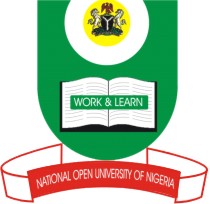 NATIONAL OPEN UNIVERSITY OF NIGERIA14/16 AHMADU BELLO WAY, VICTORIA ISLAND, LAGOSSCHOOL OF SCIENCE AND TECHNOLOGYJUNE/JULY EXAMINATIONCOURSE CODE: CSP401COURSE TITLE: BIOTECHNOLOGY IN CROP/PEST MANAGEMENTTIME ALLOWED: 2  HOURSINSTRUCTION: ANSWER QUESTION 1 AND ANY OTHER FOUR QUESTIONS1. I need to rapidly multiply an exotic banana cultivar for planting and ensure that the resulting plant is identical to the stock plant material. Discuss the general steps/stages that I should follow.        20 marks 2 (a). What is biotechnology?       5marks    (b). Define the following terms:i) A Construct        5 marksii) Cloning        5 marksiii) Restriction enzymes      5 marksiv) Transformation       5 marksv) Totipotency        5 marks3 (a). Discuss the causes of mutation in two categories.   17 marks   (b). What is recombinant DNA?        3 marks4 (a). What are transgenic plants?         3 marks   (b). Why are transgenic crops needed?        8 marks   (c). Discuss the three major genetic traits that are used in breeding for resistance to fungal diseases in crops?         9 marks5. Discuss the GM control of insect pests.       20 marks6 (a). List six ways through which herbicide resistance can be prevented or delayed. 0.5 x 6 points = 3 marks   (b). Discuss five advantages of herbicide resistant cultivars.  12 marks   (c). What is nitrogen fixation and why is the process essential for life?   3 marks   (d). What is denitrification?         2 marks7 (a). Discuss the following genetic marker technologies:     (i). Restriction fragment length polymorphism;   5 marks    (ii). Amplified fragment length polymorphism and   5 marks    (iii). Random Amplification of Polymorphic DNA.   3 marks   (b). What are the applications and limitations of the above technologies? 7 marks